g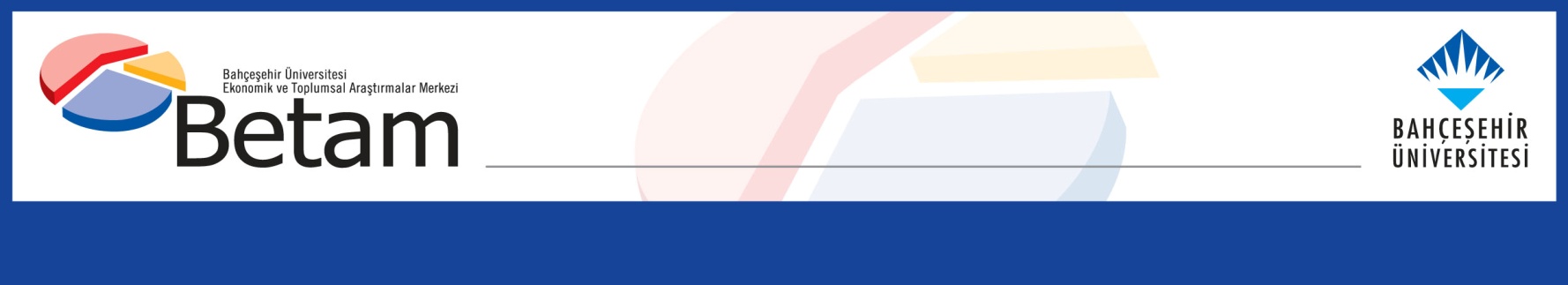 REİSİ KADIN OLAN HER DÖRT HANEDEN BİRİ YOKSULGökçe Uysal* ve Mine Durmaz**Yönetici özetiGerek toplumsal cinsiyet eşitliği gerekse gelecek nesillerin fırsat eşitliği açısından aile reisi kadın olan hanelerin durumu hem akademik araştırmaların hem de politika yapıcıların üzerinde durduğu bir konudur. 2011 yılı Gelir ve Yaşam Koşulları Anketi verilerine göre kadın aile reisleri iki farklı profile sahiptir, genç, eğitimli ve işgücü piyasasına bağlılığı nispeten kuvvetli kadınlar ile yaşlı, eğitim seviyesi düşük ve yalnız yaşayan kadınlar. Yine de hangi profilden olursa olsun aile reisinin kadın olduğu hanelerde maddi yoksunluk daha yaygındır. Aile reisinin kadın olduğu her dört haneden birinde beslenme, ısınma ve giyecek gibi temel ihtiyaçlar karşılanamamaktadır. Reisi kadın olan hanelerin en azından maddi  yoksunluktan çıkmaları için özel politikalara ihtiyaç duyulduğu ortadadır, ancak bu politikaların tasarımında kadınların işgücü piyasası bağlılıklarının gözetilmesi önemlidir. Hanelerin yüzde 15'inin reisi kadınAile reisi kadın olan hanelerin görece durumları akademik çalışmaların, politika yapıcıların ve STK'ların üzerinde durduğu önemli toplumsal cinsiyet konularından biri olmuştur. Zira bu durum hem hanelerde yaşayan yetişkinlerin hem de bu hanelerde büyüyen çocukların yaşam koşullarının önemli bir belirleyicisi haline gelmektedir. Bu araştırma notunda TÜIK tarafından yayınlanan 2011 Gelir ve Yaşam Koşulları (GYK) araştırmasının verileri kullanılarak Türkiye'deki kadın aile reisleri ve hanelerinin genel durumları incelenmektedir. Araştırmada aile reisi TÜİK'in kullandığı "referans kişi"ye tekabül etmektedir. Bu tanım "hanehalkının sosyo-ekonomik durumu ve hanede yaşayan tüm fertlerin özellikleri hakkında en doğru bilgiye sahip, hanenin yönetim ve geçiminden sorumlu yetişkin hanehalkı üyesi" olarak özetlenebilir.Tablo 1: Kadın ve erkek hane reislerinin yaş dağılımı , 2011 Kaynak : 2011 TUIK Yaşam ve Gelir Koşulları Anketi; Betam2011 GYK Araştırması verilerine göre yaklaşık 19,6 milyon hane reisinin yüzde 15,2’si kadındır. Diğer bir deyişle, Türkiye'de yaşayan yaklaşık 72 milyon kişi içerisinde 7,7 milyon kişi aile reisinin kadın olduğu hanelerde yaşamaktadır. Kadın ve erkek aile reislerinin yaşa göre dağılımı incelendiğinde, kadınların daha uzun süre yaşıyor olmasının doğrudan etkisi görülmektedir. Hane reisi olan kadınların üçte biri 65 yaş üzerinde iken bu oran erkeklerde yüzde 11.8’dir (Tablo 1).Kadın hane reisleri çoğunlukla dulKadın aile reislerinin medeni durumları Tablo 2'te verilmektedir. Veriler yaş dağılımına paralel olarak kadın aile reislerinin yaklaşık yarısının eşini kaybetmiş olduğunu göstermektedir. Hiç evlenmemiş, boşanmış ya da eşinden ayrı yaşayan kadın aile reislerinin payı  yüzde 22,9'dur. Diğer taraftan, kadın aile reislerinin yüzde 20'si ise evlidir.Tablo 2: Kadın hane reislerini medeni durumu (2011) Kaynak : 2011 TUIK Yaşam ve Gelir Koşulları Anketi; Betam Kadın hane reisleri düşük eğitim düzeyine sahiplerTablo 3’te kadın ve erkek aile reislerinin eğitim durumları verilmektedir. Nispeten genç aile reislerinin eğitim durumları iki farklı dinamiğe işaret etmektedir. Kadın aile reislerinin yüzde 17,9’u, erkek aile reislerinin ise sadece yüzde 2,2’si okuryazar değildir. Okuryazar olmamak kadın aile reisleri arasında daha sık görülmekle beraber hane sayıları oldukça benzerdir. Aile reisinin okuryazar olmadığı hane sayısı kadın reislerde 360 bin, erkek reislerde ise 323 bindir. Türkiye’nin genel eğitim seviyesine paralel olarak hane reislerinin büyük çoğunluğunun liseden az eğitimli olduğu görülmektedir. Kadın aile reislerinin yarısı, erkek aile reislerinin ise neredeyse üçte ikisi en fazla 8 yıl eğitim görmüştür. Diğer taraftan kadın aile reislerinin yüzde 28,4'ü, erkek aile reislerinin ise yüzde 34'ü en az lise mezunudur. Görüldüğü gibi en az lise mezunu olma sıklığı kadın ve erkek aile reisleri arasında fazla değişmemektedir. 65 yaş ve üzeri hane reislerinin eğitim dağılımı ise kadınlar aleyhine daha bozuktur. Nispeten daha yaşlı olan kadın hane reislerinin yarısından çoğu okuryazar değildir. Bu durum kuşkusuz daha eski nesillerdeki eğitim seviyelerinin düşüklüğünün bir yansımasıdır.Tablo 3: Eğitim durumlarına göre hane reisleri (2011) Kaynak: 2011 TUIK Yaşam ve Gelir Koşulları Anketi; BetamTablo 4 yaş gruplarına göre erkek ve kadınların hane reisi olduğu hanelerin ortalama büyüklüğünü göstermektedir. Verilere göre Türkiye genelinde kadın reisi olan hanelerin ortalama büyüklüğü 2,6 kişi, erkek reisi olanların ise büyüklüğü 3,9 kişidir. Bu durum kadın reisi olan hanelerdeki çocuk sayısının daha düşük olmasından kaynaklanmaktadır (Tablo 5). Kadın aile reislerinin nispeten yaşlı olmasının bu durumda payı vardır. Ancak 65 yaş altı aile reisleri arasında da kadınların yaşadıkları hanelerin mevcudunun daha az olduğu görülmektedir. 65 yaş altı kadın aile reislerinin hane büyüklüğü 2,9 iken erkek hane reislerinde bu rakam 4,1'e yükselmektedir. Kadın reisli hanelerde çocuk sayısı düşükBenzer şekilde hane reisi erkek olan hanelerde çocuk sayısı kadın reisi olanlara göre daha fazladır, erkek hane reisinin bulunduğu hanelerin yüzde 12’sinde en az üç çocuk bulunurken kadınlarda ise bu oran yaklaşık yüzde 5’tir. Diğer taraftan, yaklaşık 3 milyon hane reisi kadından yüzde 72’sinin kendisiyle yaşayan çocuğu bulunmamaktadır. Reisi erkek olan hanelerde ise bu oran yüzde 44’tür. Tablo 4: Ortalama hane halkı büyüklükleri, 2011 Kaynak: 2011 TUIK Yaşam ve Gelir Koşulları Anketi; BetamTablo 5: Çocuk sayısına göre hane reislerinin dağılımı (2011) Kaynak: 2011 TUIK Yaşam ve Gelir Koşulları Anketi; BetamGenç aile reisi kadınların dörtte biri ücretli çalışıyorTablo 6'de aile reisi olan kadınların işgücü durumları verilmektedir. Daha önceki tablolarla uyumlu olarak bu tabloda da 65 yaş altı ve üzeri kadınların durumu ayrı ayrı incelenmektedir. 65 yaş altında işgücüne katılan (çalışan ya da iş arayan) kadınların oranı yüzde 36,3'e yükselmektedir. Yine de hane reisi olan kadınların neredeyse yarısının ev işleriyle uğraşıyor olması dikkat çekicidir. 65 yaş üzerindeki aile reisi olan kadınların büyük kısmının emekli ya da yaşlı olduğu ancak üçte birinin hala ev işleri ve bakımla uğraştığı görülmektedir. Tablo 6: Hane reisi kadınların işgücü durumu, 2011 Kaynak : 2011 TUIK Yaşam ve Gelir Koşulları Anketi; Betam İstihdamda olan kadın hane reislerinin ağırlıklı olarak tarım dışı sektörlerde, ücretli / maaşlı istihdam edildiği göze çarpmaktadır. İşveren ya da kendi hesabına çalışan kadınların oranı ise yüzde 15'in üzerindedir. Diğer taraftan, beklendiği gibi tarım sektöründe kadınlar ağırlıklı olarak kendi hesabına, ücretsiz aile işçisi ya da yevmiyeli çalışmaktadır. Tablo 7: Hane reisi kadınların istihdam durumları, 2011 Kaynak : 2011 TUIK Yaşam ve Gelir Koşulları Anketi; BetamDoğu - Batı farklılaşması Tablo 8’da kadın ve erkek hane reislerinin dağılımı bölgesel kırılımda verilmektedir. Türkiye genelinde hanelerin yüzde 15,2'sinin reisi kadın olduğunu belirtmiştik. En yüksek kadın hane reisi oranına sahip iki bölge Akdeniz (yüzde 17,5) ve Ege’dir (yüzde 17,1). En düşük orana sahip iki bölge ise Orta Doğu Anadolu (yüzde 8,7) ile Kuzey Doğu Anadolu’dur (yüzde 10,3). Güney Doğu Anadolu’da kadın hane reisi oranının ülke ortalamasına oldukça yakın ve beklenenin üzerinde olması (yüzde 14,4) dikkat çekicidir. Sosyo ekonomik yapılar itibariyle Orta Doğu Anadolu ve Kuzey Doğu Anadolu bölgeleri ile yakın benzerlik gösteren bu bölgede kadın hane reisi oranının nispi olarak yüksek çıkması araştırılmaya değer bir konudur. Tablo 8: Bölgelere göre kadın ve erkek hane reislerinin dağılımı (2011) Kaynak: 2011 TUIK Yaşam ve Gelir Koşulları Anketi; BetamReisi kadın olan her dört haneden biri maddi yoksunluk içerisindeBu araştırma notunda yoksulluk doğrudan maddi yoksunlukla eşdeğer kabul edilip, Gelir ve Yaşam Koşulları anketinde beslenme, ısınma ve giyim ile ilgili sorulara olumsuz cevap verenler maddi yoksun olarak kabul edilmiştir.  2011 yılı itibariyle Türkiye genelinde yaklaşık 15,1 milyon kişi (yüzde 20,8) beslenme, ısınma ve giyim ihtiyaçlarının üçünü de karşılayamamaktadır. Ayrıca maddi yoksunluk ya da yoksulluk ailenin reisinin cinsiyetine göre değişmektedir, verilere göre hane reisi kadın olan hanelerde yoksulluk daha yaygındır. Aile reisinin kadın olduğu yaklaşık 3 milyon hane içerisinde 771 bin hane (yüzde25,8) maddi yoksunluk çekmektedir (Tablo 9). Aile reisi erkek olan yaklaşık 13 milyon hanede ise yaklaşık 3 milyon hane (yüzde 17,7) maddi açıdan yoksundur. Veriler maddi yoksunluğun kadınların aile reisi olduğu hanelerde daha sık rastlanır bir sorun olduğuna işaret etmektedir. Başka bir açıdan değerlendirildiğinde de benzer bir resim ortaya çıkmaktadır. Türkiye genelinde maddi yoksunluk içinde yaşayan 15,1 milyon kişinin 2 milyonu aile reisi kadın olan hanelerde, 13 milyonu ise aile reisi erkek olan hanelerde yaşamaktadır. Diğer bir deyişle, aile reisi kadın olan hanelerde yaşayan bireylerin yüzde 27,2'si, aile reisi erkek olan hanelerde yaşayan bireylerin ise yüzde 20'si yoksulluk içerisindedir.  Tablo 9: Erkeklerin ve kadınların aile reisi olduğu durumlarda maddi yoksunluk, 2011 (bin kişi) Kaynak: 2011 Yaşam ve Gelir Koşulları Anketi (TUIK); Betamİki farklı kadın aile reisi profiliKısaca özetlemek gerekirse kadın aile reisleri arasında iki farklı profil ön plana çıkmaktadır. Bir grup kadın aile reisi nispeten genç, eğitimli, işgücüne katılma ihtimali daha yüksek olan ve genelde tarım dışı sektörlerde ücretli / maaşlı çalışan kadınlardan oluşurken, diğer grup nispeten yaşlı, eğitim düzeyi düşük kadınlardan oluşmaktadır. Her ne kadar farklı sebepleri de olsa her iki grup için de çocuk sayısının nispeten az olduğu görülmektedir. Nispeten yaşlı grupta çocukların kendi hayatlarını başka hanelerde devam ettirdiklerini tahmin etmek zor değildir. Daha genç grupta ise çocuk yetiştirmenin maddi ve manevi maliyetlerinin tek ebeveyn için daha yüksek olması sebebiyle doğurganlığın  daha düşük olduğu düşünülebilir. Her ne kadar farklı profillerden olursa olsun aile reisinin kadın olduğu hanelerde maddi yoksunluğun daha yaygın olduğu dikkat çekmektedir. Beslenme, ısınma ve giyinme ihtiyacı açısından değerlendirildiğinde aile reisi kadın olan her dört haneden birinin ve bu hanelerde yaşayanların yüzde 27,2'sinin maddi yoksunluk içerisinden yaşadığı görülmektedir. Bu oranlar aile reisinin erkek olduğu hanelerde daha düşüktür. Gerek toplumsal cinsiyet eşitliğinin sağlanması gerek bu hanelerde yetişen çocukların fırsat eşitliğine sahip olması açısından kadın aile reislerinin görece durumlarının düzeltilmesini amaçlayan politikalar önemlidir. Bu bağlamda tasarlanacak politikaların kadınların işgücü bağlılıklarını kuvvetlendirmeye yönelik bileşenler içermesi elzemdir. Kadın hane reisleriKadın hane reisleriErkek hane reisleriErkek hane reisleriYaş grubuHane sayısı (bin)%Hane sayısı (bin)%65 yaş altı         2.01467,310.96788,265 ve 65 yaş üstü              977    32,61.96811,8Toplam hane sayısı 2.99110016.667100Hane sayısı (bin)%Hiç evlenmedi2167,2Evli60120,1Eşi öldü1.70457,0Boşandı38513Ayrı yaşıyor842,8Toplam hane sayısı2.991100Kadın aile reisleri Kadın aile reisleri Kadın aile reisleri Kadın aile reisleri Kadın aile reisleri 65 yaş altı 65 yaş altı 65 yaş ve üzeri 65 yaş ve üzeri Kişi sayısı (bin kişi)Yüzde oranlarıKişi sayısı (bin kişi)Yüzde oranlarıOkuryazar olmayan 36017,954255,5Lise altı 1.08353,840241,1Lise 30415,1151,5Yüksek okul 26713,3181,9Toplam kadın hane reisi sayısı 2.014100977100Erkek aile reisleriErkek aile reisleriErkek aile reisleriErkek aile reisleriErkek aile reisleri65 yaş altı 65 yaş altı 65 yaş ve üzeri 65 yaş ve üzeri Kişi sayısı (bin kişi)Yüzde oranlarıKişi sayısı (bin kişi)Yüzde oranlarıOkuryazar olmayan 3232,233317,0Lise altı 9.37263,81.41271,8Lise 2.938201035,2Yüksek okul 2.060141186,0Toplam erkek hane reisi sayısı 14.6931001.967100Kadın aile reisleriErkek aile reisleri65 yaş altı2,94,165 ve 65 yaş üstü 22,9Tüm yaş grupları 2,63,9Kadın aile reisleri Kadın aile reisleri Kadın aile reisleri Kadın aile reisleri Kadın aile reisleri 65 yaştan küçük 65 yaştan küçük 65 ve 65 yaş üzeri 65 ve 65 yaş üzeri Çocuk Sayısı Kişi sayısı (bin kişi)Yüzde oranlarıKişi sayısı (bin kişi)Yüzde oranları01.31765,486588,5139119,4596,1220610,2373,83+1004,9151,6Toplam kadın hane reisi sayısı 2.014100977100Erkek aile reisleriErkek aile reisleriErkek aile reisleriErkek aile reisleriErkek aile reisleri65 yaştan küçük 65 yaştan küçük 65 ve 65 yaş üzeri 65 ve 65 yaş üzeri Çocuk Sayısı Kişi sayısı (bin kişi)Yüzde oranlarıKişi sayısı (bin kişi)Yüzde oranları05.670391.68985,8314.01727,331236,2623.23221,99864,363+1.780                      12    703,55Toplam erkek hane reisi sayısı 14.6991001.968100,00Tüm yaş grupları65 yaş altı65 yaş ve üzeriÜcretli veya yevmiyeli 17.425.31.4İşveren/kendi hesabına 6.68.62.5İş arıyor1.62.4Çırak/stajyer, eğitim öğretime devam ediyor1.11.7Emekli, erken emekli veya işten ayrılmış10.19.511.4Yaşlı, engelli veya çalışamaz halde 19.04.149.6Ev işleri, çocuk, yaşlı, hasta vb. kişilerin bakımı ile meşgul 43.748.334.3Diğer faal olmayan 0.40.20.9Tarım dışı sektörlerTarım dışı sektörlerTarım sektörüTarım sektörüİstihdam durumu Kişi sayısı (bin kişi)Yüzde oranlarıKişi sayısı (bin kişi) Yüzde oranlarıÜcretli, maaşlı41274,70.90,6Yevmiyeli3873118,5İşveren 142,60,70,4Kendi hesabına 8114,811568,2Ücretsiz aile işçisi 4,50,82012,3Toplam çalışan kadın hane reisi kadın 552100169100BölgelerReisi kadın olan hane sayısıReisi erkek olan hane sayısıKadın hane reislerinin oranıİstanbul5993.05116,4Batı Marmara16987116,3Ege4982.41917,1Doğu Marmara2571.67513,3Batı Anadolu2731.66114,1Akdeniz4682.19917,5Orta Anadolu10986311,2Batı Karadeniz1971.06715,6Doğu Karadeniz10959715,4Kuzey Doğu Anadolu4539310,3Orta Doğu Anadolu626498,7Güney Doğu Anadolu2051.22214,4Toplam hane sayısı2.99116.66715,2Aile reisi kadın olanAile reisi erkek olanToplam hane sayısı (bin)2.99116.667Yoksul hane sayısı (bin)7712.948Yoksul hane oranı (%)25,817,7Toplam kişi sayısı (bin)7.66664.710Yoksul hanede yaşayan kişi sayısı (bin)2.08812.993Yoksul hanede yaşayan kişi oranı (%)27,220